En la Universidad de Jaén, el día 17 de noviembre de 2023, a las 10.30 horas, tiene lugar la reunión de la Comisión de Biblioteca, con la asistencia de los siguientes miembros:D. Francisco Roca RodríguezDña. María Luisa Fernández de CórdovaD. José Manuel Fuertes GarcíaDña. Laura Marín CáceresD. Eufrasio Pérez NavíoD. Sebastián Jarillo CalvarroDisculpan su asistencia:D. Nabil Benomar El BakaliOrden del díaConstitución de la nueva Comisión de BibliotecaInforme del Vicerrector Informe: La Biblioteca de la Universidad de JaénCuadro de Mando Integral de la Biblioteca de la Universidad de Jaén 2023Modificación de la Normativa de los Espacios de Trabajo de la Biblioteca de la Universidad de JaénModificación del Plan de Comunicación con las Personas Usuarias de la Biblioteca de la Universidad de JaénCalendario de las Salas de Estudio, curso 2023-2024Sugerencias bibliográficas a Comisión de BibliotecaRuegos y preguntasDesarrollo de la Comisión:D. Francisco Roca inicia la reunión dando la bienvenida a los nuevos miembros de la Comisión de Biblioteca. Continúa haciendo una presentación de la propia Comisión, recogida en el Reglamento de la Biblioteca Universitaria, de su composición y funciones, insistiendo en la importancia que tiene como órgano de gobierno de la Biblioteca y como foro de opinión donde están representados todos los tipos de usuarios.Para cerrar este punto del día D. Francisco Roca agradece a las personas que constituyeron la anterior Comisión el trabajo realizado.D. Francisco Roca informa de varias cuestiones relativas a la Biblioteca, explicando las novedades respecto a la dependencia del servicio que, con el nuevo Equipo de Gobierno será de los siguientes Vicerrectorados: Vicerrectorado de Formación Permanente, Tecnologías Educativas e Innovación Docente, Vicerrectorado de Investigación y Transferencia del Conocimiento y Vicerrectorado de Cultura. También explica la implantación del CRAI.lab, insistiendo en la evolución de la Biblioteca como concepto e indicando que lo hecho hasta ahora ha sido una primera fase y la segunda está ya en proyecto.D. Francisco Roca presenta el informe La Biblioteca de la Universidad de Jaén, dando la palabra a D. Sebastián Jarillo, que explica el informe detallando aspectos tales como: la misión y visión de la Biblioteca, recursos bibliográficos, económicos y humanos disponibles, cooperación y servicios al usuario.D. Francisco Roca presenta el Cuadro de Mando Integral de la Biblioteca de la Universidad de Jaén 2023, dando la palabra a D. Sebastián Jarillo, que lo detalla y explica, insistiendo en que se trata de una herramienta de gestión que está diseñada para ayudar en la planificación, ya que permite medir, controlar, vigilar y comunicar los resultados de la Biblioteca a través de los indicadores de procesos, los indicadores de la carta de servicios y los indicadores de los objetivos anuales, identificando las posibles desviaciones que se puedan producir, con el fin de tomar medidas previsoras o correctoras.D. Francisco Roca presenta el borrador de actualización de la Normativa de los Espacios de Trabajo de la Biblioteca de la Universidad de Jaén, dando la palabra a D. Sebastián Jarillo, que lo detalla y explica. Tras discusión, la Comisión de Biblioteca aprueba la propuesta de modificación por unanimidad.D. Francisco Roca presenta el borrador de actualización del Plan de Comunicación con las Personas Usuarias de la Biblioteca de la Universidad de Jaén, dando la palabra a D. Sebastián Jarillo, que lo detalla y explica. Tras discusión, la Comisión de Biblioteca aprueba la propuesta de modificación por unanimidad.D. Francisco Roca presenta la propuesta de calendario y horario de las salas de estudio de Biblioteca en Lagunillas y EPS Linares, tras lo que da la palabra a D. Sebastián Jarillo que detalla las fechas: las salas de estudio de Biblioteca abrirán al público en horario de 24 horas en los períodos comprendidos entre del 4 de diciembre de 2023 al 26 de enero de 2024 y del 15 de abril de 2024 al 12 de julio de 2024, como en años anteriores un mes antes del comienzo del primer examen hasta el día del último. Como novedad las salas de estudio abrirán el resto del año con el mismo horario de atención al público de la Biblioteca, aunque adelantarán su apertura a las 8.00 horas. Tras discusión, la Comisión de Biblioteca aprueba la propuesta de calendario y horario. D. Francisco Roca indica que se informe al Vicerrectorado de Estudiantes y al Consejo de Estudiantes.D. Francisco Roca presenta las propuestas de adquisición de recursos informativos y cierre de presupuesto 2023, dando la palabra a D. Sebastián Jarillo, que detalla y explica el informe. Tras discusión, la Comisión de Biblioteca aprueba las siguientes propuestas del PDI y de la propia Biblioteca.Propuestas del PDI:Propuestas de Biblioteca, siempre que haya capacidad de gasto:E-books Springer. Colección Medicine 2023EBS Elsevier 2023E-books Springer. Colección Intelligent technologies & Robotics 2023Por falta de presupuesto en la partida de publicaciones periódicas, no se puede asumir la propuesta de suscripción al recurso ARTE Campus. Esta propuesta se volverá a valorar en el ejercicio 2024 tras evaluación de la colección digital.Sin más temas que tratar se da por concluida la reunión a las 13:30 horas.Universidad de Jaén. 17 de noviembre de 2023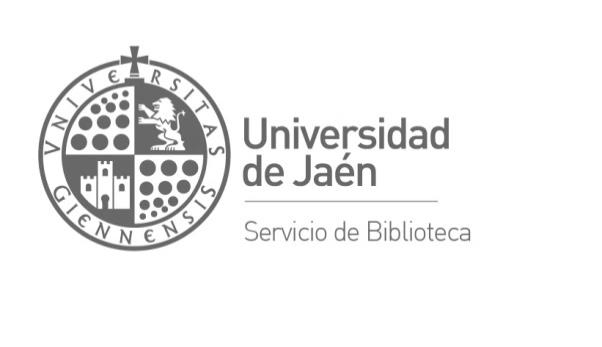 ACTA DE LA REUNIÓN DE LA COMISIÓN DE BIBLIOTECAUniversidad de Jaén, 17 de noviembre de 2023AUTORTITULOEDITORIALAÑOLingüística histórica del españolRoutledge2023ReeseLas nuevas poblaciones de Sierra Morena y AndalucíaIberoamericana2022